* PREENCHER ANTES DE IMPRIMIR *DADOS DO(A) ALUNO(A)DADOS SOBRE O (A) ORIENTADOR (A)DADOS SOBRE O PROJETOInformar qual(is) dos objetivos de desenvolvimento sustentável são aplicados ao projeto(    ) Objetivo 1. Acabar com a pobreza em todas as suas formas, em todos os lugares.(    ) Objetivo 2. Acabar com a fome, alcançar a segurança alimentar e melhoria da nutrição e promover a agricultura sustentável.(    ) Objetivo 3. Assegurar uma vida saudável e promover o bem-estar para todos, em todas as idades.(    ) Objetivo 4. Assegurar a educação inclusiva e equitativa e de qualidade, e promover oportunidades de aprendizagem ao longo da vida para todos.(    ) Objetivo 5. Alcançar a igualdade de gênero e empoderar todas as mulheres e meninas.(    ) Objetivo 6. Assegurar a disponibilidade e gestão sustentável da água e saneamento para todos.(    ) Objetivo 7. Assegurar o acesso confiável, sustentável, moderno e a preço acessível à energia para todos.(    ) Objetivo 8. Promover o crescimento econômico sustentado, inclusivo e sustentável, emprego pleno e produtivo e trabalho decente para todos.(    ) Objetivo 9. Construir infraestruturas resilientes, promover a industrialização inclusiva e sustentável e fomentar a inovação.(    ) Objetivo 10. Reduzir a desigualdade dentro dos países e entre eles.(    ) Objetivo 11. Tornar as cidades e os assentamentos humanos inclusivos, seguros, resilientes e sustentáveis.(    ) Objetivo 12. Assegurar padrões de produção e de consumo sustentáveis.(    ) Objetivo 13. Tomar medidas urgentes para combater a mudança do clima e seus impactos.(    ) Objetivo 14. Conservação e uso sustentável dos oceanos, dos mares e dos recursos marinhos para o desenvolvimento sustentável.(    ) Objetivo 15. Proteger, recuperar e promover o uso sustentável dos ecossistemas terrestres, gerir de forma sustentável as florestas, combater a desertificação, deter e reverter a degradação da terra e deter a perda de biodiversidade.(    ) Objetivo 16. Promover sociedades pacíficas e inclusivas para o desenvolvimento sustentável, proporcionar o acesso à justiça para todos e construir instituições eficazes, responsáveis e inclusivas em todos os níveis.(    ) Objetivo 17. Fortalecer os meios de implementação e revitalizar a parceria global para o desenvolvimento sustentável.CONDIÇÕES GERAISCOMPROMISSOS DO(A) ALUNO(A) BOLSISTA:Ao aceitar a concessão, que ora lhe é feita, compromete-se o(a) beneficiário(a) a dedicar-se às atividades pertinentes à bolsa concedida, de acordo com a RESOLUÇÃO NORMATIVA 017/2006 do CNPq e seus AnexosCompromete-se, ainda, o(a) beneficiário(a) a: abrir, caso ainda não possua, conta corrente para o recebimento mensal do valor da bolsa. Se bolsista do CNPq, deve abrir a conta corrente no Banco do Brasil, caso ainda não possua;estar regularmente matriculado em curso de graduação. Se estudante do ensino médio, em escola da rede pública de ensino; Não manter vínculo empregatício de qualquer natureza; dedicar-se integralmente às atividades acadêmicas/escolares e do projeto, em ritmo compatível com as atividades exigidas pelo curso/escola durante o ano letivo, cumprindo a carga horária mínima de 20 horas semanais referente ao projeto, por ocasião de sua inscrição;manter um bom desempenho acadêmico/escolar que será atestado pelo(a) orientador(a) e avaliações acadêmicas/escolares expressas no histórico/boletim escolar, durante todo o período de bolsa; estar recebendo apenas esta modalidade de bolsa, sendo vedada a acumulação desta com a de outros programas;Não possuir vínculo com outro programa acadêmico, tais como monitoria, extensão, iniciação tecnológica, iniciação à docência, estágio ou projeto financiado pela UFCG, agências de fomento à pesquisa ou empresas privadas, não sendo permitida qualquer conciliação com outros programas acadêmicos, mesmo que na condição de voluntário (ex.: monitoria, extensão etc.), excetuando-se os de caráter assistencial (PAEG, Residência Universitária, Restaurante Universitário ou Programa de auxílio Permanência);executar o plano de atividades aprovado sob a orientação do pesquisador; não se afastar da instituição em que desenvolve seu projeto de pesquisa, exceto para a realização de pesquisa de campo, participação em evento científico ou estágio de pesquisa, por período limitado e com autorização expressa da coordenação geral de pesquisa da instituição, após solicitação justificada e endossada pelo(a) orientador(a); apresentar o Relatório Parcial de Atividades elaborado conforme as normas e prazos fixados pela coordenação geral de pesquisa da instituição com a ficha Semestral de Acompanhamento, uma cópia do plano de trabalho proposto inicialmente e o histórico acadêmico/escolar referente ao último semestre cursado a partir do início da vigência da bolsa; apresentar o Relatório Técnico-Científico Anual elaborado conforme as normas e prazos fixados pela coordenação geral de pesquisa da instituição com toda a documentação exigida;apresentar no evento anual, os resultados finais do seu trabalho de pesquisa, na forma de exposição oral e/ou em pôster que permita verificar o acesso a métodos e processos científicos;observar as determinações do(a) orientador(a) alusivas ao bom desenvolvimento da pesquisa; entregar Relatório ao(a) orientador(a) referente ao período que permaneceu como bolsista quando substituído por qualquer motivo (conclusão de curso, pedido do(a) orientador(a), mudança de curso/escola, etc.);devolver ao pagador, em valores atualizados, a(s) mensalidade(s) recebidas indevidamente, caso os requisitos e compromissos estabelecidos acima não sejam cumpridos.Ao aceitar a orientação do(a) beneficiário(a), compromete-se o(a) orientador(a) a:orientar o bolsista em todas as fases do desenvolvimento do trabalho científico, incluindo a elaboração de relatórios e material para apresentação dos resultados em eventos; assistir às apresentações do bolsista durante o seminário de avaliação parcial e durante a avaliação final no evento anual de Iniciação Científica. A presença do(a) orientador(a) será verificada pelas comissões e constitui critério de avaliação do(a) bolsista e do(a) orientador(a);atuar como(a) orientador(a) do bolsista, acompanhando seu desempenho escolar, processo de formação e, no caso de alunos de graduação, na escolha de disciplinas; apresentar documentação e informação sempre que solicitado, inclusive avaliação do aluno, anexa ao relatório parcial, que deverá ser apresentado conforme as normas e prazos fixados pela coordenação geral de pesquisa da instituição, bem como apresentar o relatório final do aluno conforme mencionado no Item 1.1. - k);incluir o nome do bolsista nas publicações e nos trabalhos apresentados, cujos resultados tiveram a participação efetiva do aluno. No artigo resultante do trabalho do aluno, a ser apresentado no evento anual de Iniciação Científica, manter o bolsista como primeiro autor; comunicar imediatamente à PRPG o cancelamento do bolsista, a fim de evitar pagamento indevido da bolsa; devolver à coordenação de IC a bolsa de seu orientando caso haja impedimento eventual da atividade de orientação. “É vedada ao(a) orientador(a) repassar a outro(a) a orientação de seu(s) bolsista(s)” (RN 017/2006 - CNPq);atender, sem qualquer contrapartida financeira, às solicitações da coordenação geral de pesquisa da instituição para participar de comissões de avaliação e emitir pareceres sobre os processos de iniciação científica;não dividir a mensalidade da bolsa entre dois ou mais alunos e não exigir parcela de bolsa para compra de material, ou realização de serviço para o laboratório;em caso do não cumprimento das disposições deste termo pelo beneficiário(a), ficar impendido de submeter projeto por 01 ano nos Editais subsequentes.Os trabalhos publicados em decorrência das atividades apoiadas pelo CNPq deverão, necessariamente, fazer referência ao apoio recebido, com as seguintes expressões:Se publicado individualmente: "O presente trabalho foi realizado com o apoio do Conselho Nacional de Desenvolvimento Científico e Tecnológico - CNPq - Brasil". Se publicado em co-autoria: "Bolsista do CNPq - Brasil". O CNPq ou a UFCG poderá cancelar ou suspender a bolsa quando constatada infringência a qualquer das condições constantes deste termo e das normas aplicáveis a esta concessão, sem prejuízo da aplicação dos dispositivos legais que disciplinam o ressarcimento dos recursos.A concessão objeto do presente instrumento não gera vínculo de qualquer natureza ou relação de trabalho, constituindo doação, com encargos, feita ao(a) beneficiário(a). Se o(a) beneficiário(a) for excluído(a) do programa de ICT&I para o qual foi selecionado, não poderá retornar ao sistema na mesma vigência.O CNPq não se responsabiliza por qualquer dano físico ou mental causado ao(a) beneficiário(a) na execução do seu projeto de pesquisa, sendo de competência da instituição de execução da pesquisa a oferta de seguro-saúde ou equivalente que dê cobertura de despesas médicas e hospitalares ao(a) beneficiário(a), nos eventuais casos de acidentes e sinistros que possam ocorrer em suas instalações ou em função do desenvolvimento da pesquisa. O(a) beneficiário(a) e o(a) orientador(a) manifestam sua integral e incondicional concordância com a concessão que ora é feita, comprometendo-se a cumprir fielmente as condições expressas neste instrumento e as normas que lhe são aplicáveis, em especial, a Resolução Normativa CNPq 017/2006.Obs.: O projeto de pesquisa ao qual o estudante estará vinculado deverá ter aprovação do Comitê de Ética da Instituição, para as pesquisas que envolvam seres humanos ou animais.Assumimos, junto à coordenação geral de pesquisa da instituição, o compromisso de cumprir integralmente as atribuições de orientador e de estudante de iniciação científica explicitadas nos itens acima de acordo conforme a Resolução 03/2021 CSPG/UFCG.ACEITE E CONCORDÂNCIA ALUNO(A) BENEFICIÁRIO(A): ______________________________________ORIENTADOR (A): ________________________________________________ 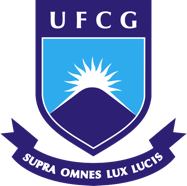 UNIVERSIDADE FEDERAL DE CAMPINA GRANDEPRÓ-REITORIA DE PÓS-GRADUAÇÃO E PESQUISACOORDENAÇÃO GERAL DE PESQUISAPIBIC/PIBIC-AF/PIBITI/PIBIC-EM-CNPq/UFCG/FAPESQ-PBFormulário de InscriçãoPIBIC/PIBIC-AF/PIBITI/PIBIC-EM-CNPq/UFCG/FAPESQ-PBFormulário de InscriçãoNOME DO(A) ALUNO(A):     NOME DO(A) ALUNO(A):     NOME DO(A) ALUNO(A):     NOME DO(A) ALUNO(A):     NOME DO(A) ALUNO(A):     NOME DO(A) ALUNO(A):     NOME DO(A) ALUNO(A):     NOME DO(A) ALUNO(A):     NOME DO(A) ALUNO(A):     NOME DO(A) ALUNO(A):     NOME DO(A) ALUNO(A):     NOME DO(A) ALUNO(A):     NOME DO(A) ALUNO(A):     NOME DO(A) ALUNO(A):     NOME DO(A) ALUNO(A):     Data Nascimento:CPF:Nacionalidade:Nacionalidade:Nacionalidade:Nacionalidade:Nacionalidade:Naturalizado:(   ) Sim (   ) NãoNaturalizado:(   ) Sim (   ) NãoNaturalizado:(   ) Sim (   ) NãoTipo de visto:Tipo de visto:Tipo de visto:Tipo de visto:Validade:Tipo de Programa? (   ) PIBIC (   ) PIBIC-AF (   ) PIBITI (   ) PIBIC-EMTipo de Programa? (   ) PIBIC (   ) PIBIC-AF (   ) PIBITI (   ) PIBIC-EMTipo de Programa? (   ) PIBIC (   ) PIBIC-AF (   ) PIBITI (   ) PIBIC-EMTipo de Programa? (   ) PIBIC (   ) PIBIC-AF (   ) PIBITI (   ) PIBIC-EMTipo de Programa? (   ) PIBIC (   ) PIBIC-AF (   ) PIBITI (   ) PIBIC-EMTipo de Programa? (   ) PIBIC (   ) PIBIC-AF (   ) PIBITI (   ) PIBIC-EMTipo de Programa? (   ) PIBIC (   ) PIBIC-AF (   ) PIBITI (   ) PIBIC-EMTipo de Programa? (   ) PIBIC (   ) PIBIC-AF (   ) PIBITI (   ) PIBIC-EMTipo de Programa? (   ) PIBIC (   ) PIBIC-AF (   ) PIBITI (   ) PIBIC-EMTipo de Programa? (   ) PIBIC (   ) PIBIC-AF (   ) PIBITI (   ) PIBIC-EMTipo de Programa? (   ) PIBIC (   ) PIBIC-AF (   ) PIBITI (   ) PIBIC-EMTipo de Programa? (   ) PIBIC (   ) PIBIC-AF (   ) PIBITI (   ) PIBIC-EMTipo de Programa? (   ) PIBIC (   ) PIBIC-AF (   ) PIBITI (   ) PIBIC-EMTipo de Programa? (   ) PIBIC (   ) PIBIC-AF (   ) PIBITI (   ) PIBIC-EMTipo de Programa? (   ) PIBIC (   ) PIBIC-AF (   ) PIBITI (   ) PIBIC-EMVigência:     Vigência:     Vigência:     Curso/Escola:      Curso/Escola:      Curso/Escola:      Curso/Escola:      Curso/Escola:      Curso/Escola:      Curso/Escola:      Curso/Escola:      Matrícula UFCG:     Matrícula UFCG:     Matrícula UFCG:     Matrícula UFCG:     Modalidade da Escola Ensino Médio: (  ) Regular (  ) Técnica (   ) MilitarAno Escolar: (   ) 1º Ano (   ) 2º Ano (   ) 3º AnoModalidade da Escola Ensino Médio: (  ) Regular (  ) Técnica (   ) MilitarAno Escolar: (   ) 1º Ano (   ) 2º Ano (   ) 3º AnoModalidade da Escola Ensino Médio: (  ) Regular (  ) Técnica (   ) MilitarAno Escolar: (   ) 1º Ano (   ) 2º Ano (   ) 3º AnoModalidade da Escola Ensino Médio: (  ) Regular (  ) Técnica (   ) MilitarAno Escolar: (   ) 1º Ano (   ) 2º Ano (   ) 3º AnoModalidade da Escola Ensino Médio: (  ) Regular (  ) Técnica (   ) MilitarAno Escolar: (   ) 1º Ano (   ) 2º Ano (   ) 3º AnoModalidade da Escola Ensino Médio: (  ) Regular (  ) Técnica (   ) MilitarAno Escolar: (   ) 1º Ano (   ) 2º Ano (   ) 3º AnoModalidade da Escola Ensino Médio: (  ) Regular (  ) Técnica (   ) MilitarAno Escolar: (   ) 1º Ano (   ) 2º Ano (   ) 3º AnoModalidade da Escola Ensino Médio: (  ) Regular (  ) Técnica (   ) MilitarAno Escolar: (   ) 1º Ano (   ) 2º Ano (   ) 3º AnoModalidade da Escola Ensino Médio: (  ) Regular (  ) Técnica (   ) MilitarAno Escolar: (   ) 1º Ano (   ) 2º Ano (   ) 3º AnoModalidade da Escola Ensino Médio: (  ) Regular (  ) Técnica (   ) MilitarAno Escolar: (   ) 1º Ano (   ) 2º Ano (   ) 3º AnoModalidade da Escola Ensino Médio: (  ) Regular (  ) Técnica (   ) MilitarAno Escolar: (   ) 1º Ano (   ) 2º Ano (   ) 3º AnoModalidade da Escola Ensino Médio: (  ) Regular (  ) Técnica (   ) MilitarAno Escolar: (   ) 1º Ano (   ) 2º Ano (   ) 3º AnoModalidade da Escola Ensino Médio: (  ) Regular (  ) Técnica (   ) MilitarAno Escolar: (   ) 1º Ano (   ) 2º Ano (   ) 3º AnoModalidade da Escola Ensino Médio: (  ) Regular (  ) Técnica (   ) MilitarAno Escolar: (   ) 1º Ano (   ) 2º Ano (   ) 3º AnoModalidade da Escola Ensino Médio: (  ) Regular (  ) Técnica (   ) MilitarAno Escolar: (   ) 1º Ano (   ) 2º Ano (   ) 3º AnoENDEREÇO DO ALUNO:ENDEREÇO DO ALUNO:ENDEREÇO DO ALUNO:ENDEREÇO DO ALUNO:ENDEREÇO DO ALUNO:ENDEREÇO DO ALUNO:ENDEREÇO DO ALUNO:ENDEREÇO DO ALUNO:BAIRRO:BAIRRO:BAIRRO:BAIRRO:BAIRRO:BAIRRO:BAIRRO:CIDADE:      CIDADE:      CIDADE:      CIDADE:      CIDADE:      CIDADE:      CIDADE:      CIDADE:      ESTADO:     ESTADO:     ESTADO:     ESTADO:     CEP:      CEP:      CEP:      TELEFONE:      TELEFONE:      TELEFONE:      TELEFONE:      E-mail:     E-mail:     E-mail:     E-mail:     E-mail:     E-mail:     E-mail:     E-mail:     E-mail:     E-mail:     E-mail:     DADOS BANCÁRIOS: Banco:      DADOS BANCÁRIOS: Banco:      DADOS BANCÁRIOS: Banco:      DADOS BANCÁRIOS: Banco:      DADOS BANCÁRIOS: Banco:      Agência Nº      Agência Nº      Agência Nº      Agência Nº      Agência Nº      Agência Nº      Agência Nº      Agência Nº      C/C:      C/C:      IDENTIDADE:      IDENTIDADE:      IDENTIDADE:      Data da emissão:      Data da emissão:      Data da emissão:      Data da emissão:      Data da emissão:      Data da emissão:      Órgão:     Órgão:     Órgão:     Órgão:     Órgão:     UF:     Ano e semestre previsto para conclusão do curso de graduação UFCG:      (Ex.: 2000.1)Ano e semestre previsto para conclusão do curso de graduação UFCG:      (Ex.: 2000.1)Ano e semestre previsto para conclusão do curso de graduação UFCG:      (Ex.: 2000.1)Ano e semestre previsto para conclusão do curso de graduação UFCG:      (Ex.: 2000.1)Ano e semestre previsto para conclusão do curso de graduação UFCG:      (Ex.: 2000.1)Ano e semestre previsto para conclusão do curso de graduação UFCG:      (Ex.: 2000.1)Cota de Bolsa:(   ) CNPq (   ) UFCG (   ) FAPESQCota de Bolsa:(   ) CNPq (   ) UFCG (   ) FAPESQCota de Bolsa:(   ) CNPq (   ) UFCG (   ) FAPESQCota de Bolsa:(   ) CNPq (   ) UFCG (   ) FAPESQCota de Bolsa:(   ) CNPq (   ) UFCG (   ) FAPESQCota de Bolsa:(   ) CNPq (   ) UFCG (   ) FAPESQCota de Bolsa:(   ) CNPq (   ) UFCG (   ) FAPESQCota de Bolsa:(   ) CNPq (   ) UFCG (   ) FAPESQNOME:      NOME:      NOME:      NOME:      NOME:      NOME:      TITULAÇÃO: (   ) Doutor(   ) MestreTITULAÇÃO: (   ) Doutor(   ) MestreTITULAÇÃO: (   ) Doutor(   ) MestreCPF:     CPF:     CPF:     Foi orientador na vigência anterior? (   ) Sim (   ) NãoFoi orientador na vigência anterior? (   ) Sim (   ) NãoFoi orientador na vigência anterior? (   ) Sim (   ) NãoFoi orientador na vigência anterior? (   ) Sim (   ) NãoFoi orientador na vigência anterior? (   ) Sim (   ) NãoFoi orientador na vigência anterior? (   ) Sim (   ) NãoBOLSA PRODUTIVIDADE CNPQ: (   ) Sim (   ) Não         Nível:       BOLSA PRODUTIVIDADE CNPQ: (   ) Sim (   ) Não         Nível:       BOLSA PRODUTIVIDADE CNPQ: (   ) Sim (   ) Não         Nível:       BOLSA PRODUTIVIDADE CNPQ: (   ) Sim (   ) Não         Nível:       BOLSA PRODUTIVIDADE CNPQ: (   ) Sim (   ) Não         Nível:       BOLSA PRODUTIVIDADE CNPQ: (   ) Sim (   ) Não         Nível:       UNIDADE:CENTRO:Telefone/RamalTelefone/RamalTel. ResidencialE-mail institucional:E-mail Pessoal:      E-mail Pessoal:      E-mail Pessoal:      E-mail Pessoal:      E-mail Pessoal:      E-mail Pessoal:      Grande Área de Conhecimento(   ) Ciências Agrárias e da Vida(   ) Ciências Humanas e Sociais Aplicadas(   ) Engenharias e Ciências ExatasProjeto financiado?(   ) Sim (   ) NãoÓrgão de Financiamento:Área e Subárea de conhecimento do Projeto:Área e Subárea de conhecimento do Projeto:Área e Subárea de conhecimento do Projeto:Grupo de Pesquisa cadastrado no CNPQ      Linha de Pesquisa      Linha de Pesquisa      Título do Projeto:      Título do Projeto:      Título do Projeto:      LOCAL: DATA: ______/______/______